«Мир, труд, май!»1 Мая во многих странах мира отмечается международный праздник – День труда, который изначально носил название День международной солидарности трудящихся.День Труда – яркий весенний праздник, когда организуются  народные гуляния, ярмарки, мирные шествия, выступления артистов.Первомай всегда был и остается радостным и светлым праздником, объединяющим людей разных поколений весенним настроением, надеждами на обновление. Мирный созидательный труд сплачивает нас единством целей процветания родного края.В Южном доме культуры состоялся праздничный концерт, посвященный  дню солидарности трудящихся. В исполнении вокальной группы «Южаночка» прозвучало много задушевных песен. Прозвучали  стихотворения, посвященные 1 Маю. Их прочитали Алена Ноздренко, Кристина Монгулова, Диана Алексеенко. Колорит мероприятию придало выступление юных артистов( Витя Козлов, Полина Дроздова, Кирилл Сердюков) в национальных костюмах и исполнение вокальных композиций.  Также в их исполнении зрители увидели зажигательную лезгинку. Присутствующие бурными аплодисментами встречали и провожали артистов. Многие в зале не могли усидеть на месте и в такт мелодий поддерживали выступающих в концертной программе. На весенний веселый лад настраивали участников мероприятия выступления ведущих (Л.Дроздова и Л. Фокина).Пусть ко всем нам вместе с теплыми днями придут новые силы, а труд будет только в радость! В день, символизирующий солидарность и дружбу людей, хочется пожелать весеннего тепла, энтузиазма, побольше ярких дней и творческих  успехов во всех начинаниях нашим самодеятельным артистам.                                                                                                           Л.Н.Фокина, директор Южного СДК.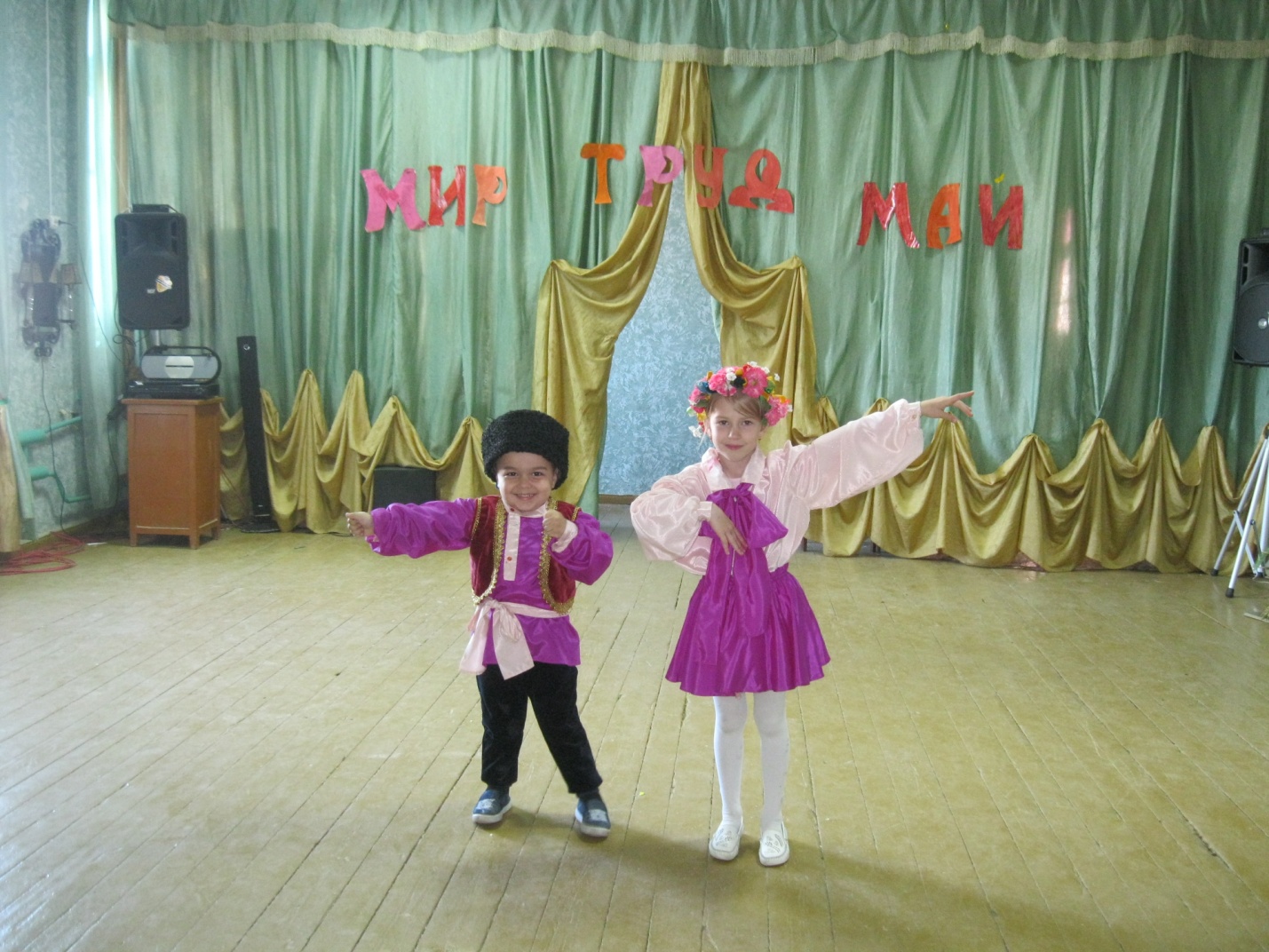 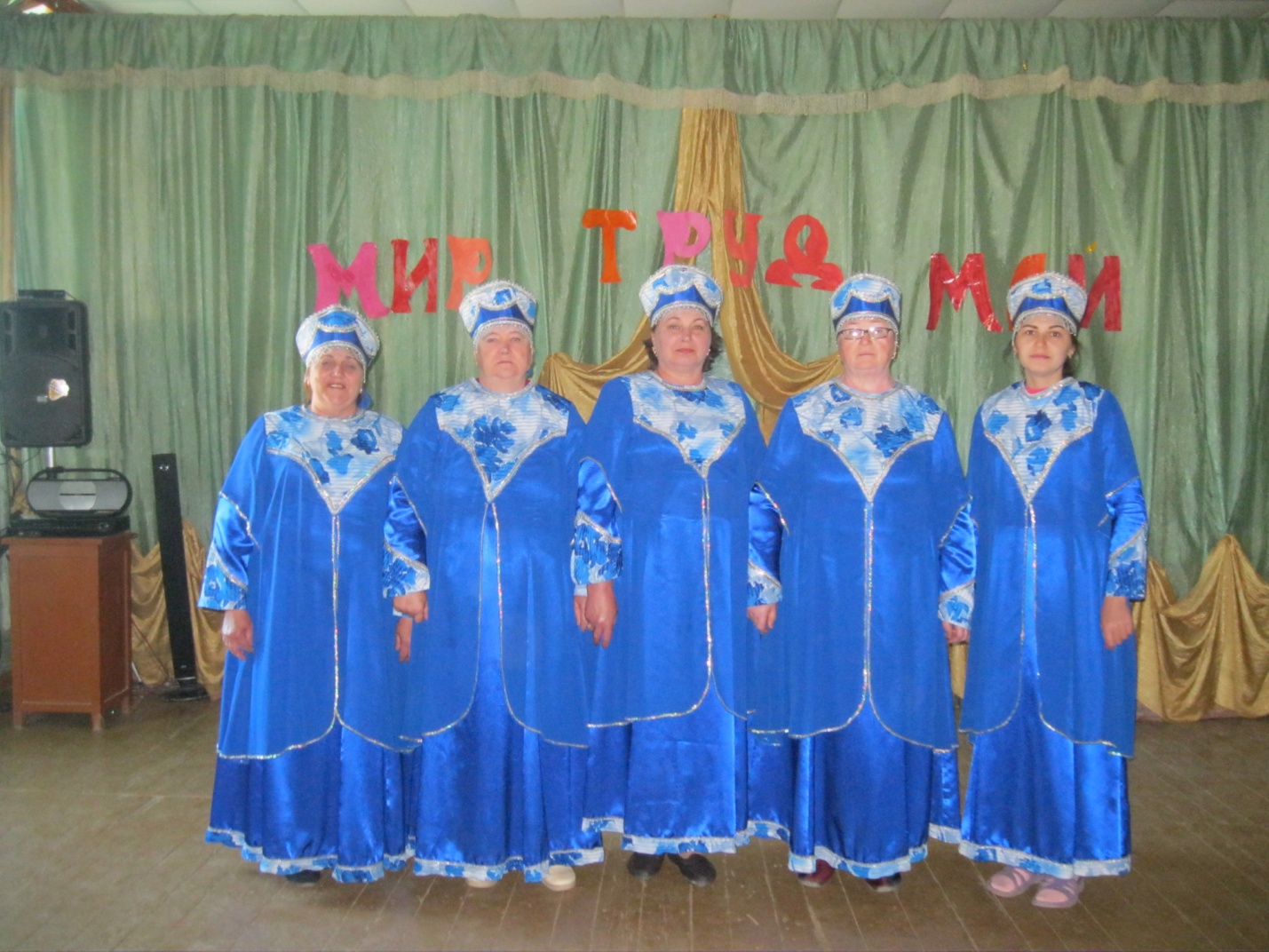 